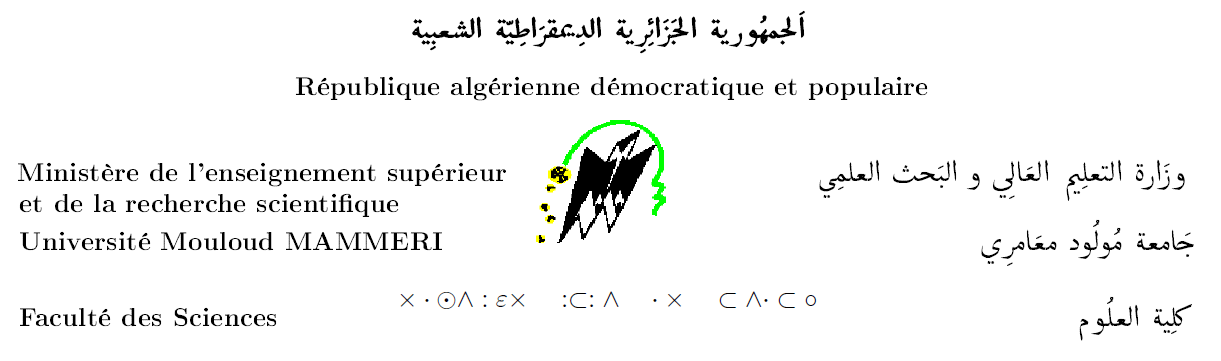 Identification du candidat :Nom et prénom (s) : Date et lieu de naissance : Diplôme :Délivré par :                                       à Grade et Fonction : Critères d’évaluation : (Les champs grisés sont réservés à la commission d’évaluation)L’intéressé :……………………………..Date et signatureVisa du président du CSF                                                                                                          Visa du Doyen de la faculté   CritèresCritèresNombre de pointsTotal des points(réservé à remplir par les candidats)Total des points à valider par la commission d’évaluationCatégorie>1712Catégorie1711,5Catégorie1611Catégorie1510,5Catégorie1410Catégorie139,5Catégorie129Catégorie118,5Catégorie108AnciennetéAncienneté1 point /an (max 05)Postes supérieursSecrétaire général05Postes supérieursConservateur  des bibliothèques universitaires 04Postes supérieursChef de service 03Postes supérieursChef de laboratoire 03Postes supérieursChef de section 02Evaluation du supérieur hiérarchiquePrésence8Evaluation du supérieur hiérarchiqueCompétence10Evaluation du supérieur hiérarchiqueDisponibilité8Evaluation du supérieur hiérarchiqueInitiative8Evaluation du supérieur hiérarchiqueContribution à la concrétisation des mécanismes de l'arrêté ministériel n°1275 du 27 septembre 20223Critères d'adhésionMembres de commission/comité/conseil (scientifiques, paritaires, œuvres sociales, ...) 1Nombre de stages effectués durant les 06 dernières annéesNombre de stages effectués durant les 06 dernières années- 5 points / par stageMaîtrise de la langue étrangère (Anglais) (niveau B1 au moins du Centre d'Enseignement Intensif des Langues) Maîtrise de la langue étrangère (Anglais) (niveau B1 au moins du Centre d'Enseignement Intensif des Langues) 4Projet de stage Projet de stage 20Avis du Doyen Avis du Doyen Favorable/DéfavorableTotal de points (Total)Total de points (Total)Max 84Classement de candidatClassement de candidat…………/………( nombre des candidats)…………/………( nombre des candidats)